Angaben vom Gast für die Gästekarte                                   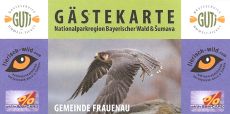 Bitte auch bei Kinder Vor- und Zuname angebenFalls mehrere Autos bitte alle KennzeichenPersonalausweis Nr. benötige ich nichtAnreiseAbreiseNameVornameGeb. Dat.Straße/HausNr.PLZ/WohnortLandStaatsangehörigkeitPersonalausweis Nr.AnreiseAbreiseNameVornameGeb. Dat.Straße/HausNr.PLZ/WohnortLandStaatsangehörigkeitPersonalausweis Nr.AnreiseAbreiseNameVornameGeb. Dat.Straße/HausNr.PLZ/WohnortLandStaatsangehörigkeitPersonalausweis Nr.AnreiseAbreiseNameVornameGeb. Dat.Straße/HausNr.PLZ/WohnortLandStaatsangehörigkeitPersonalausweis Nr.KFZ Kennzeichen